                                                         ΟΡΘΗ ΕΠΑΝΑΛΗΨΗ  ΩΣ ΠΡΟΣ ΤΗΝ ΩΡΑ ΔΙΕΞΑΓΩΓΗΣ                 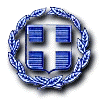   ΕΛΛΗΝΙΚΗ ΔΗΜΟΚΡΑΤΙΑ                                                      Κυπαρισσία  18/06/2024        ΔΗΜΟΣ ΤΡΙΦΥΛΙΑΣ	                                                              Αριθ. Πρωτ.  7544        ΓΡΑΦΕΙΟ ΔΗΜΟΤΙΚΟΥ ΣΥΜΒΟΥΛΙΟΥ		                                        .          Ταχ. Δ/νση : Δημαρχείου 2         Ταχ. Κώδικας : 245.00         Αρμόδιος : Παν. Λαμπρόπουλος        Τηλέφωνο : 2761360724         Fax  : 2761022210         E-mail : pan.lampropoulos@hotmail.com                                                                                                                                                                                                     Προς:                                                                             - Τους κ. κ.  Δημοτικούς Συμβούλους,   Δήμου Τριφυλίας.     -Δήμαρχο κ.Λεβεντάκη  Γεώργιο                                                                                                                            Κοιν. Προέδροι Κοινοτήτων  ΘΕΜΑ: "3η   ΕΙΔΙΚΗ  Συνεδρίαση Λογοδοσίας της Δημοτικής αρχής Δήμου Τριφυλίας,                  έτους 2024".Σας καλούμε  στην 3η ΕΙΔΙΚΗ    συνεδρίαση λογοδοσίας τη; Δημοτικής Αρχής  του Δήμου Τριφυλίας,   την  28η του μηνός  Ιουνίου του έτους 2024, ημέρα Παρασκευή  και  ώρα 21.00  που θα διεξαχθεί  δια ζώσης στην αίθουσα Συνεδριάσεων του Δημοτικού Συμβουλίου :(σύμφωνα με την ισχύουσα νομοθεσία).-Ορίζεται ως καταληκτική ημερομηνία μέχρι την οποία μπορεί να υποβληθεί  ένα θέμα προς συζήτηση η 26-06-2024.                                                                    Ο ΠΡΟΕΔΡΟΣ  ΤΟΥ ΔΗΜΟΤΙΚΟΥ ΣΥΜΒΟΥΛΙΟΥ
                                                                                      ΑΥΡΗΛΙΩΝΗΣ ΧΑΡΑΛΑΜΠΟΣ.                